Конспект НОД по развитию речи в подготовительной к школе группе.Подготовила: Ионкина А.Г.Тема: « Сказки Г.Х. Андерсена»Задача: помочь детям вспомнить известные им сказки Г.Х. АндерсенаМетодика проведения:Любят сказки все на свете Любят взрослые и дети, Любят слушать и смотреть, Сказки могут душу греть.Давайте познакомимся  с Хансом Кристианом Андерсеном.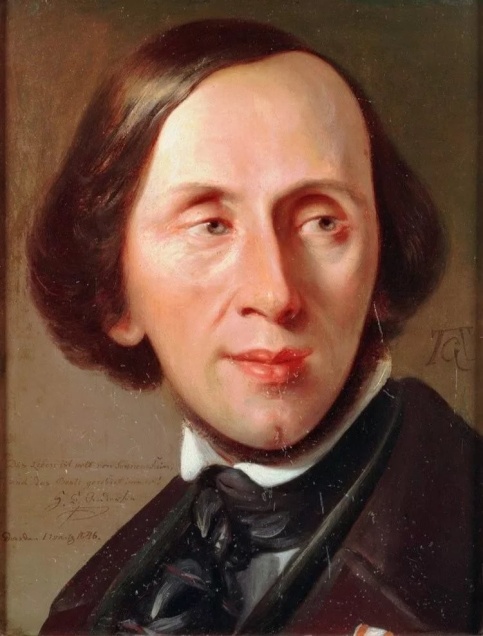  Сказочник Х.-К. Андерсен родился в Дании в семье бедных. Его отец был башмачником, мать – прачкой. Когда Ханс Кристиан был маленьким мальчиком, он уже сочинял сказочные истории, но слушал их только старый кот Карл. Когда Андерсен вырос, он стал записывать свои сказки, и взрослые читали их своим детям. Сказки писателя знают и любят во всем мире. В них добро всегда побеждает зло. Какие сказки помните вы ? Назовите их. ( «Дюймовочка», «Свинопас», «Дикие лебеди», «Свинарка и пастух», «Принцесса на горошине», «Снежная королева» и др.)Пусть ребенок отгадает загадки, и вспомнить сказки Г.Х.Андерсена:Холод в замке изо льда.
В нём живет совсем одна -
Повелительница вьюги.
Тянет ледяные руки…
Сердца нет, и нет души.
Кто же это подскажи? (Снежная Королева)Что сказать на самом деле,
Сто перин на той постели.
Но красавице-девице -
Тёмной ноченькой не спиться.
Не сомкнула глаз ни разу…
Принц влюбился в неё сразу.
Королевой хитрой брошена,
Всему виной горошина! (Принцесса на горошине)Мама мечтала о маленькой дочке.
Ячменное зернышко посадила в горшочке.
Вырос прекрасный, красивый цветочек.
Девочка в центре, с мизинчик росточком. (Дюймовочка)А этот сказочный геройЗнаком с игрушечной войнойКак все - в коробочке лежал.Как все - ружье в руках держал (стойкий оловянный солдатик)Какое странное создание?Она прекрасна сложена.И в море или в океанеС волной и пеною дружна. (Русалочка)Как в сказке говорится,Он стал прекрасной птицей,Хотя в начале сказкиЕго все звали “гадким”.(Гадкий утенок)ФИЗКУТМИНУТА:Сказка даст нам отдохнуть.Отдохнем - и снова в путь!Вот Дюймовочки слова:- Чтоб была спина пряма,Поднимайтесь на носочки,Словно тянетесь к цветочкам.Раз, два, три, четыре, пять,Повторите-ка опять:Во еще второй совет:- Станет талия осиной,Если будем наклонятьсяВлево - вправо десять раз.Ну а третий мой совет:- Если будешь прыгать, бегать,Проживешь ты много лет.Раз, два, три, четыре, пять.( прыжки и бег на месте)Повторите-ка опять:Отдохнули?Снова в путь!Какие человеческие качества приходят вам на ум, когда вы слышите имена этих героев? ( называете имя героев, а ребёнок  подбирает прилагательные), например:1. ДЮЙМОВОЧКА - маленькая, хрупкая, красивая, добрая.2. ГАДКИЙ УТЁНОК – терпеливый, добрый, обиженный, некрасивый.3. СНЕЖНАЯ КОРОЛЕВА – злая, коварная, расчетливая, самолюбивая, восприимчивая.4. ОЛОВЯННЫЙ СОЛДАТИК-…Итог: Молодец! Какая сказка тебе больше понравилась? Можете почитать понравившуюся сказку ребенку.